
Сценарий сказки в стихах для детей 6-7 лет. Вредные привычкиСценарий сказки для старших дошкольников «Вредные привычки сожги, как спички!»(в стихах)
Цель спектакля: пропаганда здорового образа жизни
Задачи:
- привлечение детей в процесс подготовки и проведения мероприятия, направленного 
на пропаганду здорового образа жизни
- укрепление психоэмоционального здоровья детей, формирование мотивации к ЗОЖ
- развитие и совершенствование интеллектуальных и творческих способностей детей. - 
формирование знаний о здоровье и его значимости.
- профилактика вредных для здоровья привычек.
Действующие лица: ведущий, Компьютер, Ноутбук, Планшет, Сотовый Телефон, Лиса, Сорока, Гномы (пять человек), Мудрец – Телефон.
Ведущий: 
В тридевятом царстве
Современном государстве,
В дружной семье друзей человека
Каждый считал себя 
Самым важным предметом!
Дело было вечером
Делать было нечего
И сказал друзьям компьютер: 
Компьютер:
В нашей жизни невозможно 
Без компьютера прожить
Подключайтесь к интернету
И общайтесь со всем светом!
Ноутбук: 
Компьютер хорошо,
А ноутбук лучше!
Ноутбук! Ноутбук!
Человека лучший друг!
Подыщу я вам работу,
Подыщу я вам досуг 
Без меня вы как без рук!
Планшет:
Ноутбук хорошо,
А планшет лучше:
Лучше в мире фишки нет,
И игрушки чем планшет
Удивительная вещь
От меня получишь трэш,
Я всё же лучше чем компьютер
Поиграй со мною в шутер,
В социальных сетях сразу,
Не успеешь моргнуть глазом!
Сотовый телефон:
Планшет - это хорошо
А мобильный лучше!
Я не просто телефон
Я ваш друг и компаньон
Всех поможет не забыть
Маме, папе позвонить.
Обо мне сам Чуковский писал
Тогда он не думал, не знал
Насколько шагнёт прогресс,
Что Билайн к нам придёт, МТС
А за ним Мегафон, Теле 2
Прямо кругом идёт голова
Ты оператора выбери сам
И чаще звони друзьям!
танец с телефончиками
Сотовый телефон: 
Вы, кончайте глупый спорВсех важнее телефон
Раскрасавец, хоть куда
Я не сотка, я – звезда!
Ведущий: 
Долго так продолжалось,
И беда незаметно подкралась
С телефоном не говорят
Даже видеть его не хотят!
Загрустил наш герой, заскучал,
По кнопочкам своим постучал
И пошёл по тропинке наш друг
Искать новых друзей и подруг.
Занавес, очутился в лесу
Сотовый телефон: 
Кто там прячется под ёлкой
Может это злые волки?
Лиса: 
Нет-нет-нет! Я — Лиса,
Всему свету я краса!
Я тут рядом пробегала,
Ваши речи услыхала!
Что случилось? Что с тобой?
Почему грустный такой?
Сотовый телефон: 
Со мной не говорят мои друзья,
А мне же без общения никак нельзя!
Говорю я без умолку, а молчать, что в этом толку?
Лиса:
Не грусти и не печалься
Разговаривай, общайся 
Но! От долгих разговоров
Потеряешь ты свой сон 
Как известно для здоровья очень, очень важен он!
До свидания, дружок!
Помни, лишку не болтай,
Меру разговорам знай.
Сотовый телефон: 
Спасибо, лиса, за совет
С ним я буду здоров много лет!
Ведущий: 
Идёт дальше телефон
С Сорокой повстречался он
Сотовый телефон: 
Привет, Сорока - белобока
Поговори со мной немного
Мне так скучно, одиноко!
Сорока: 
Вот так новость ха-ха-ха,
Это ж просто чепуха!
Говоришь ты так учтиво
Не телефон, а просто диво!
Но, будешь много говорить ,
Память станет подводить
Позабудешь всё на свете
Это знают даже дети!
Дам тебе один совет
Ты прослужишь много лет
Если говорить по делу
Знай во всём, мой милый, меру!
Сходи к гномам моим друзьям
Расскажи о проблемах им сам
идет к Гномам
Танец Гномиков
Сотовый Телефон:
Здравствуйте, гномы, 
Мы с вами незнакомы?
Я! Мобильный телефон
Вы потрогайте, друзья,
Мой футляр со всех сторон
Есть внутри аккумулятор,
Я айпад, и я айфон
Мне на кнопочки нажмите,
Говорите с кем хотите!
Без меня не обойтись
Без телефона, что за жизнь?
Гномы(по очереди): 
Слушай, друг наш, телефон 
От такого рвения
Своё испортишь зрение
Будешь ты в очках ходить
Когда же будешь без очков,
Наступишь на живых жучков
И укусить можешь шкатулку, 
Вполне приняв её за булку!
Мы твою беду исправим
К мудрецу тебя отправим.
За горами, за долами
Живёт старый телефон
Всё на свете знает он! 
(Гномы убегают)
Сотовый телефон: 
Здравствуй, уважаемый мудрец!
Мудрец - Телефон: 
Здравствуй внучок, телефончик мобильный
Давно уж живу, телефон я старинный.
Про беду твою я знаю!
Друзей твоих я уважаю!
Дам один тебе совет
Будешь счастлив много лет!
Все вы лучшие друзья!
Друг без друга вам нельзя
Все советы помнить нужно,
Дорожи ты, этой дружбой! 
Сотовый телефон: 
Буду я теперь умней, 
Буду я теперь мудрей
Перед всеми обещаю
Как вести себя я знаю!
Ноутбук:
Техника в доме, очень нужна,
Техника в доме, очень важна,
Планшет:
Она ваш помощник, секьюрити, друг
Мы без неё, друзья, порой ,как без рук!
Компьютер:
Но важнее на свете всё же друзья
Мы крепкими будем дружбу храня! 
Песенка о дружбе 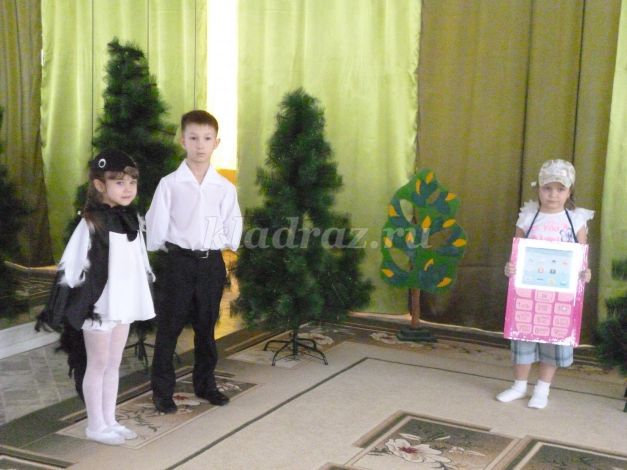 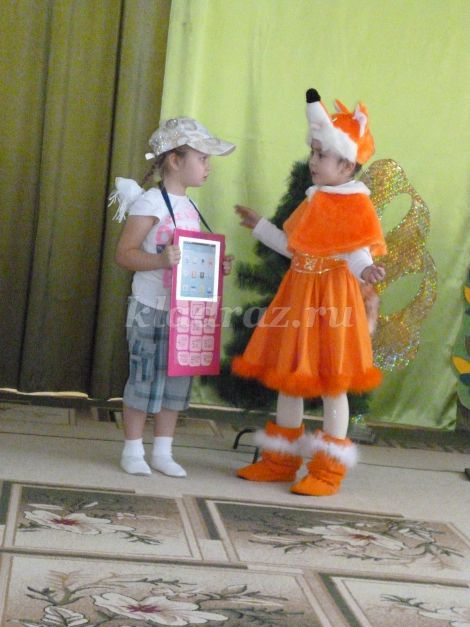 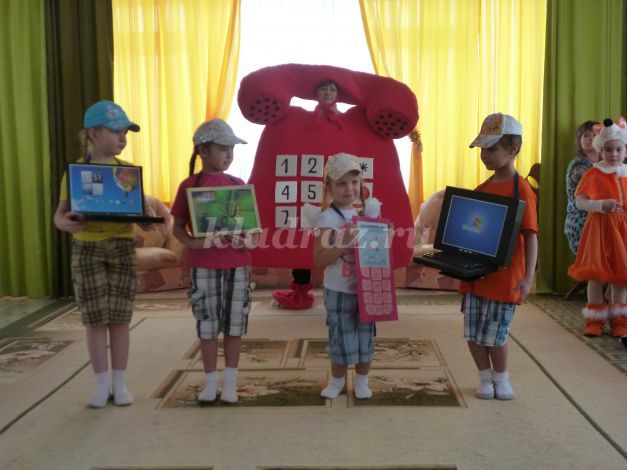 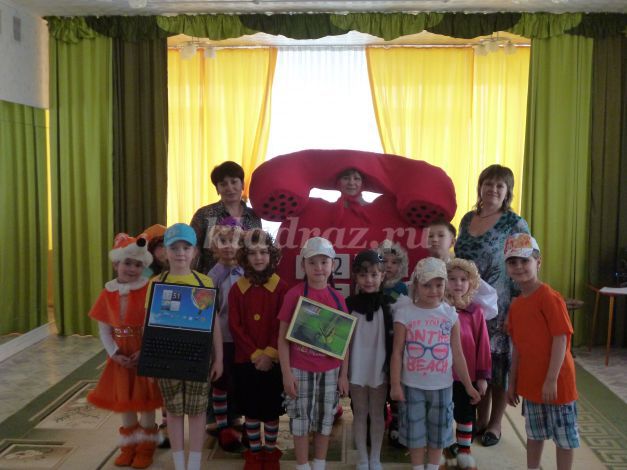 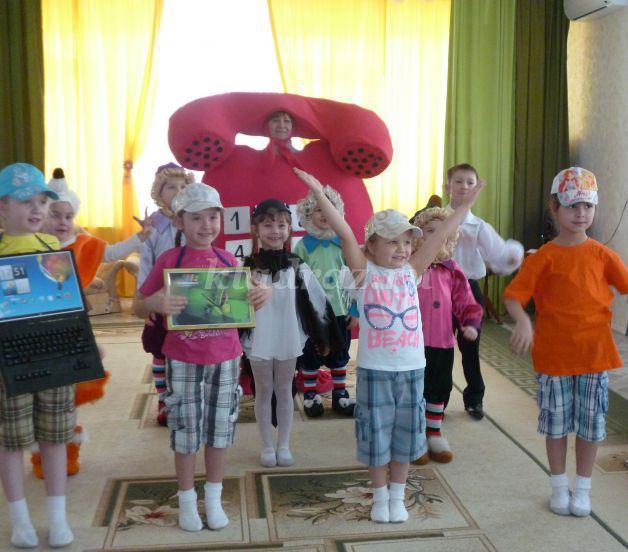 